Человек всегда стремился объять необъятное, покорить непокоренное.Искусство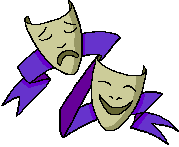 1- Какими ремеслами славилась Тула? (Производством оружия, самоваров, гармошек, пряников)
2 - Французский инженер Александр Гюстав Эйфель возвел это решетчатое сооружение из стали,  высотой почти в треть километра для всемирной выставки, проходившей в Париже в 1889 году. Что это за сооружение? (Эйфелева башня)
3 - 
4 - 5 - 
6 - Назовите город, где установлен конный памятник Петру I? (Санкт-Петербург)
7 - Литература  1 - 
2 - 
3 -  Царь острова Итака, герой троянской войны. Возвращаясь с войны на родине, пережил множество необыкновенных приключений. (Одиссей)
4 - 
5 - Черный ящик
В этом ящике лежат две вещи, которые с давних пор необходимы тому, кто хочет выразить и сохранить свои мысли. Будучи спутником любого грамотного человека, эти вещи способствовали обучению молодой крестьянки Акулины и развитию её романа с Алексеем. Назовите эти предметы. (Ручка и блокнот)
6 - Назовите героя известной сказки русского поэта, который в конце получает черепно-мозговую травму, теряет дар речи и сходит с ума.
(Поп в «Сказке о попе и его работнике Балде») 
7 - 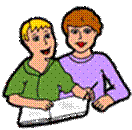 Русский язык.Что обозначает выражение «Ум за разум заходит»? (Человек устал и не соображает. Много думает. Мечтает)Сколько звуков в слове «льётся») (5)Объясните, как правильно написать: в «Песне о вещем Олеге» или  в «Песни о вещем Олеге»? Почему? (В «Песни…», так как от слова «Песнь»)Подберите к данной ситуации фразеологизм. «Наконец-то она согласилась стать моей женой, мне даже не передать словами, какие чувства я испытываю». (На седьмом небе от счастья. На радостях готов прыгать до потолка.)Расшифруйте сложносокращенное слово ГЭС (гидро-электростанция) На уроке Вовочка поднял руку и спросил: «Почему в слове предостеречь пишется приставка пре-, а не при- ?» Как бы вы ответили Вовочке? (В этом слове нет приставки пре-)Какое языковое явление «спрятано» в вопросах-шутках?
Какой бор никогда не имеет листвы и хвои?
У каких башмаков не бывает каблуков?
(Шуточные вопросы основаны на омонимии)Назови имя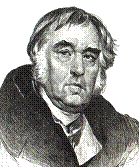 1 – Чей это портрет? (Иван Андреевич Крылов) 
2 – Кто автор этих строк: «У отставного генерал-майора Булдеева разболелись зубы.  Он полоскал рот водкой, коньяком, прикладывал к больному зубу табачную копоть…» (Антон Павлович Чехов)
3 –  Древнегреческий герой, который совершил двенадцать подвигов. (Геракл)
4 - 
5 -   Чей это портрет? (Сергей Александрович Есенин)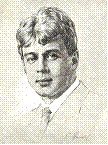 6 - Художник, пейзажист, написавший известную картину «Богатыри»?    (В. М. Васнецов) 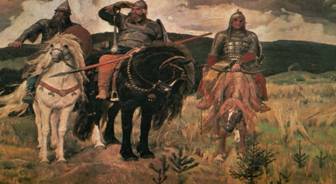  7 - всякая всячина Когда немецкий посёлок Гердауэн был переименован в пос.Железнодорожный?? (В 1967 году)Как раньше называли астронома? (Звездочёт) Собственноручная подпись. (Автограф Военное состязание рыцарей (турнир)Древнерусская единица счета –чёртова дюжина – это сколько? (13)Что такое триколор? (Трехцветный флаг)В каком литературном произведении говорится о четырех дерзких побегах и одном зверском убийстве? («Колобок»)Кино  1 - Назовите имя и фамилию актера, сыгравшего главную роль в фильме «Терминатор»? (Арнольд  Шварцнеггер)
2 - Какого ученого звания неожиданно для себя удостоился скромный директор детского сада, он же «джентльмен удачи»? (Доцент)3 - Кто в кино считается автором фильма? (Режиссер)
4 - В скольких номинациях получил «Оскара» фильм «Титаник»? (В одиннадцати)
5 - Кто сыграл главную роль в фильме «Семнадцать мгновений весны»? (Вячеслав Тихонов)
6 - 
7 - Какой фильм (США и Новая Зеландия) всего через девять недель проката собрал быстрее всех остальных фильмов один миллиард долларов США? («Властелин Колец: Возвращение короля»)Загадки    1 - Узловата, листовата, а поспеет – головата. (Капуста) 
2 - Кто в школе не учился, а время знает. (Петух)
3 - Век свой ходит с тумаками, да ещё садятся на него с мешками. (Верблюд) 
4 - Кругом вода, а с питьем беда. Кто знает – где бывает? (На море.)
5 -   Ни кузнец, ни столяр, Ни маляр, ни плотник, А лучший в селе работник. (Конь)
6 - Пришел кто-то да взял что-то; Бежать за тем – не знаю за кем, Ушел туда – не знаю, куда. (Ветер)
7 - Кто старший: овес или ячмень? (Ячмень, потому что имеет усы.)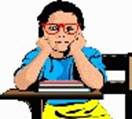 РазделСтоимость вопросаСтоимость вопросаСтоимость вопросаСтоимость вопросаСтоимость вопросаСтоимость вопросаСтоимость вопросаИскусство1234567Литература1234567Русский язык1234567Назови имя1234567Всякая всячина1234567Кино1234567Загадки1234567